JAVA Project Titles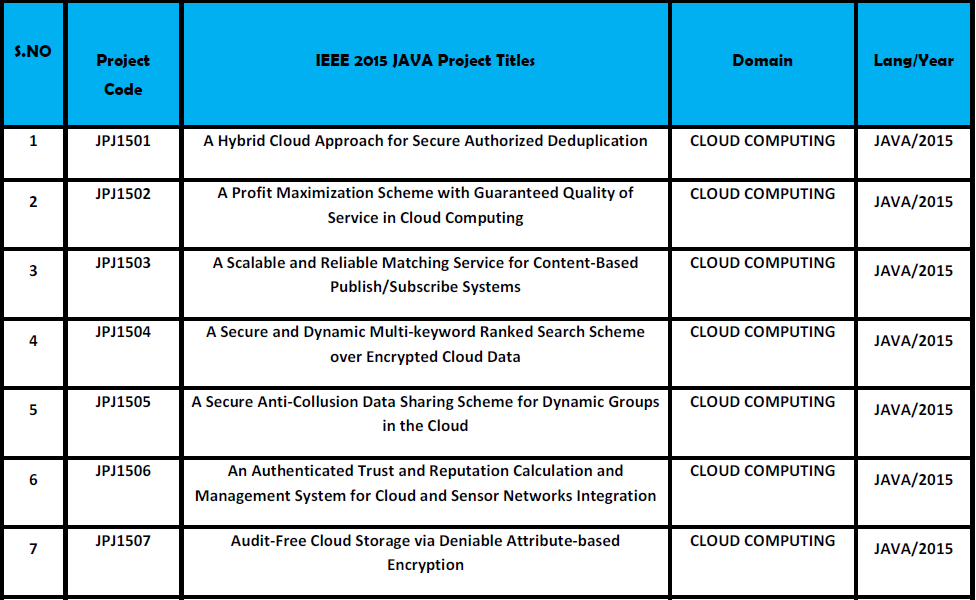 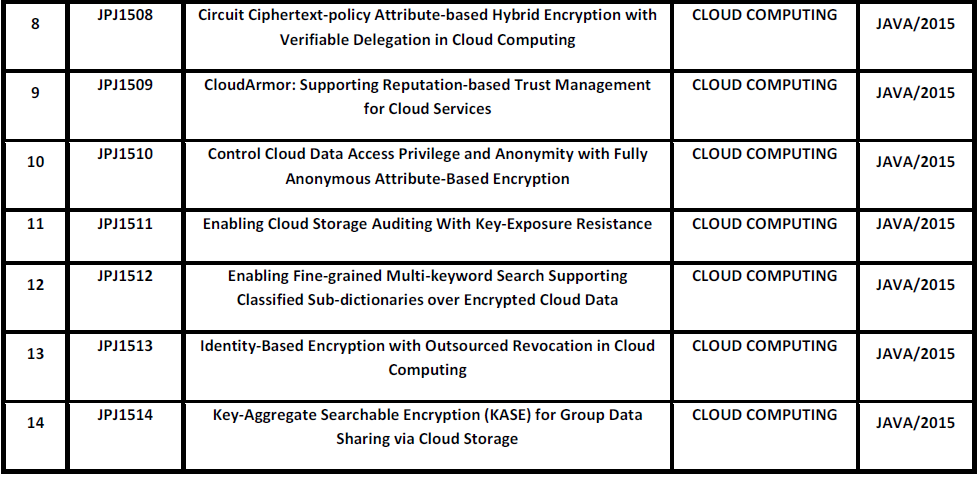 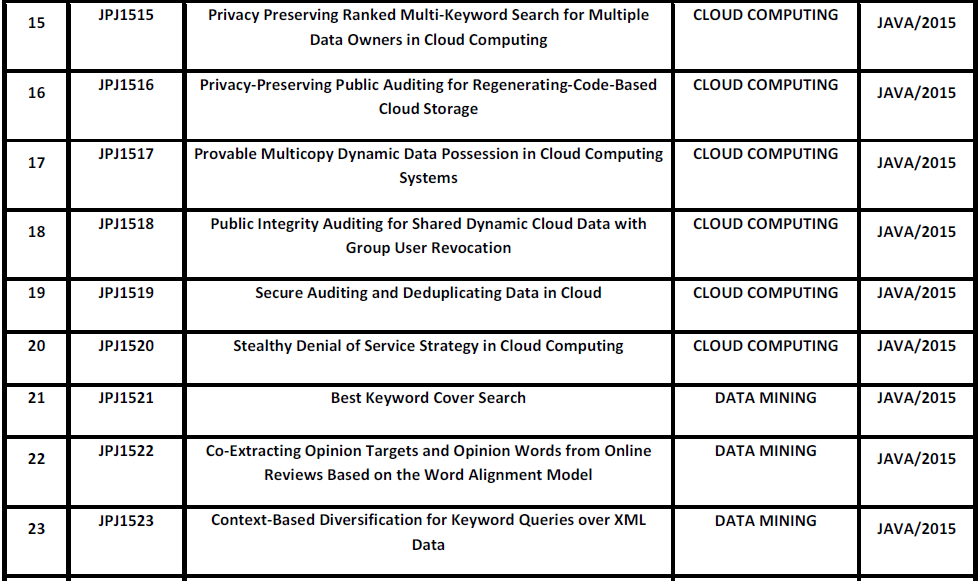 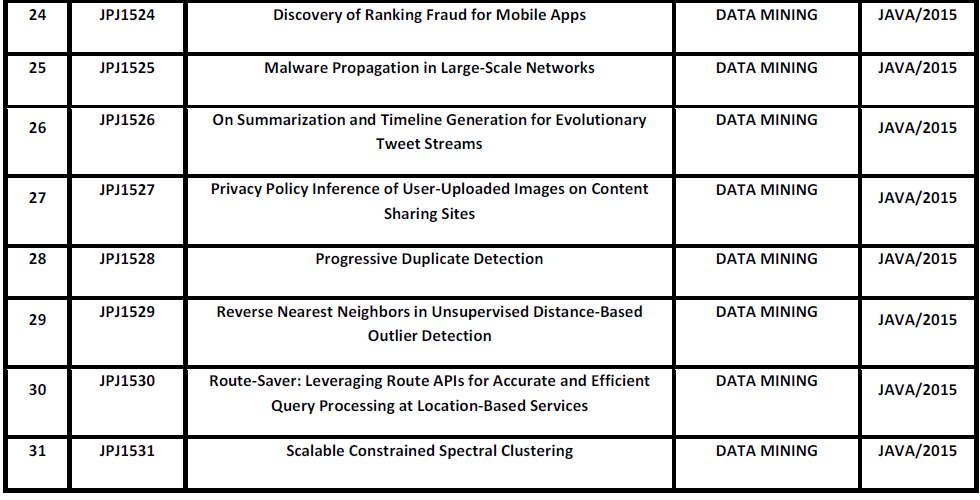 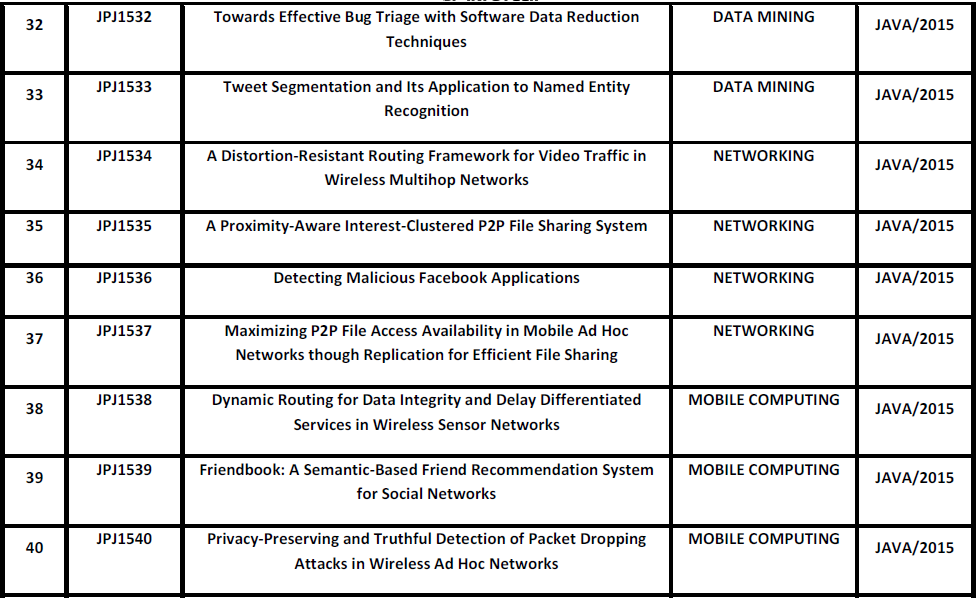 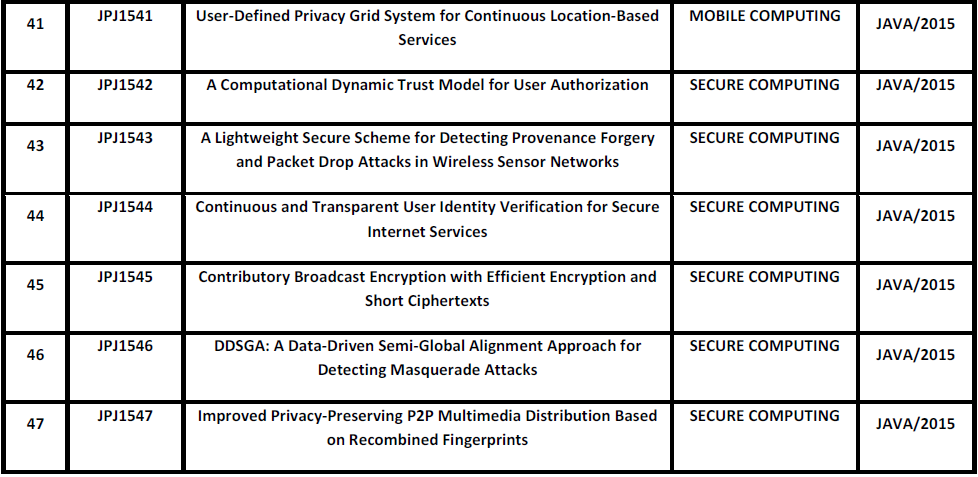 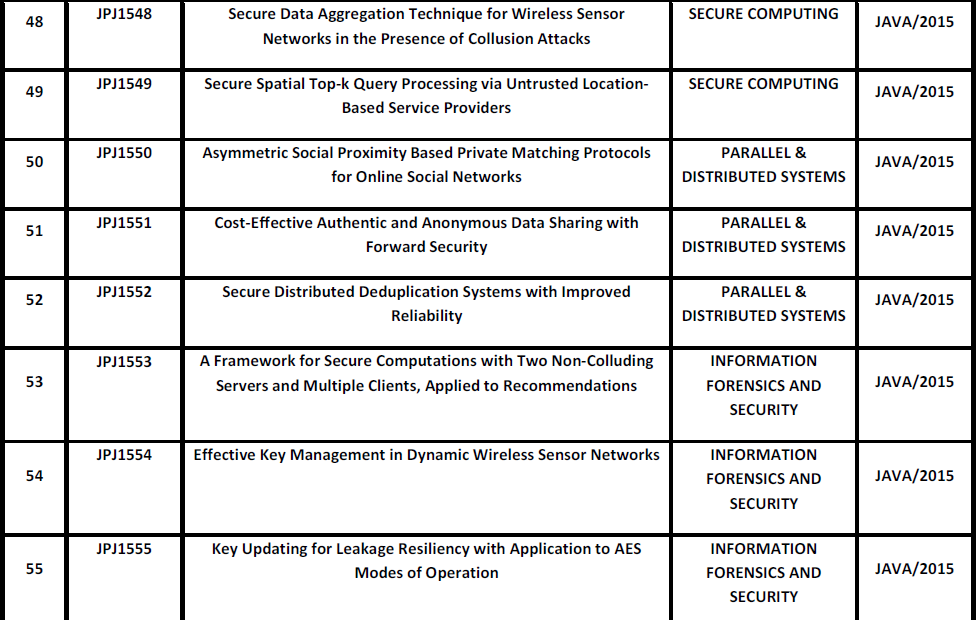 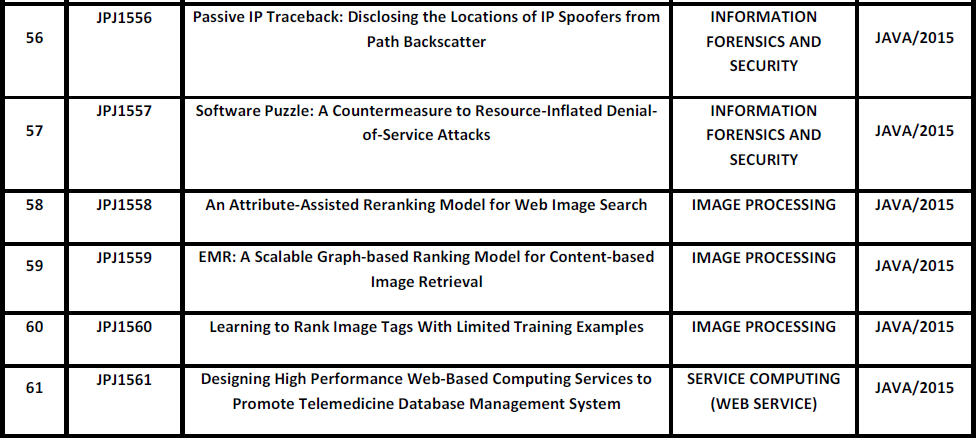 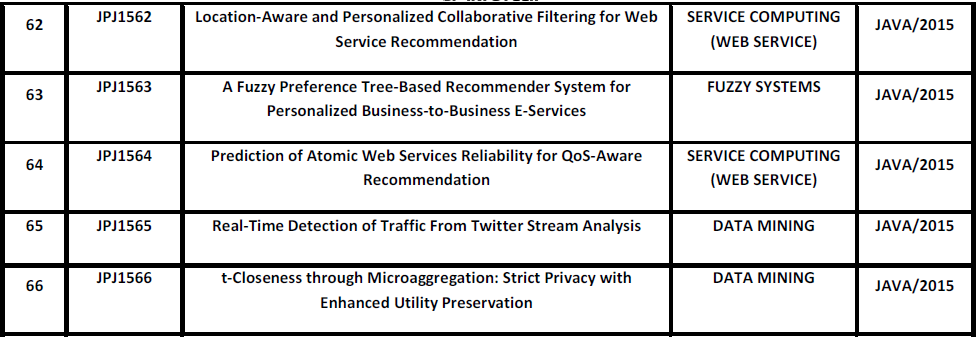 DOT NET Project Titles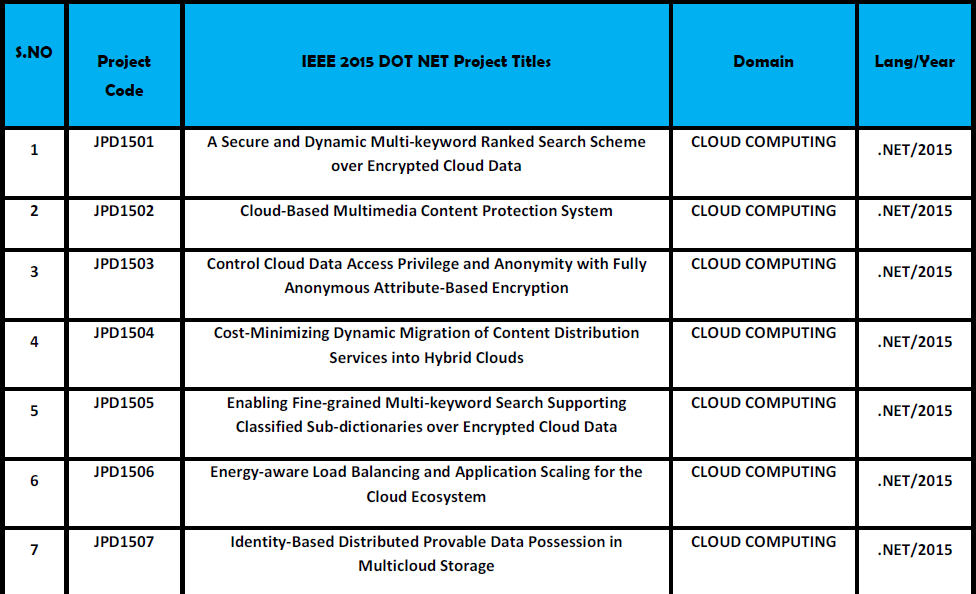 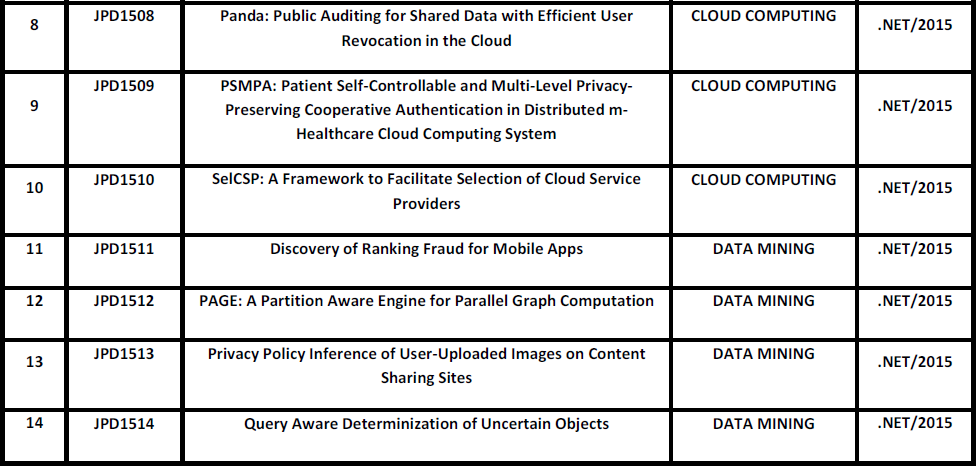 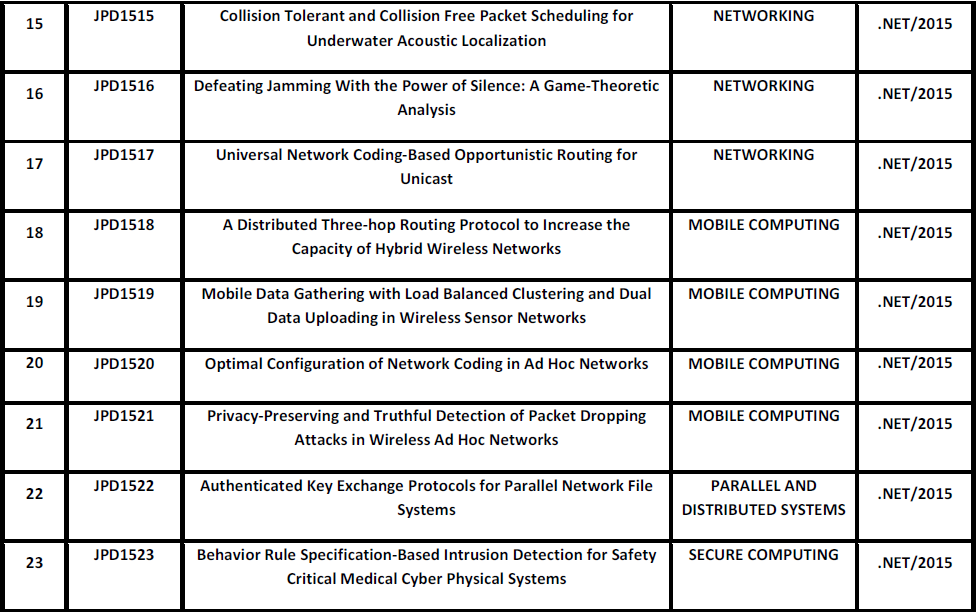 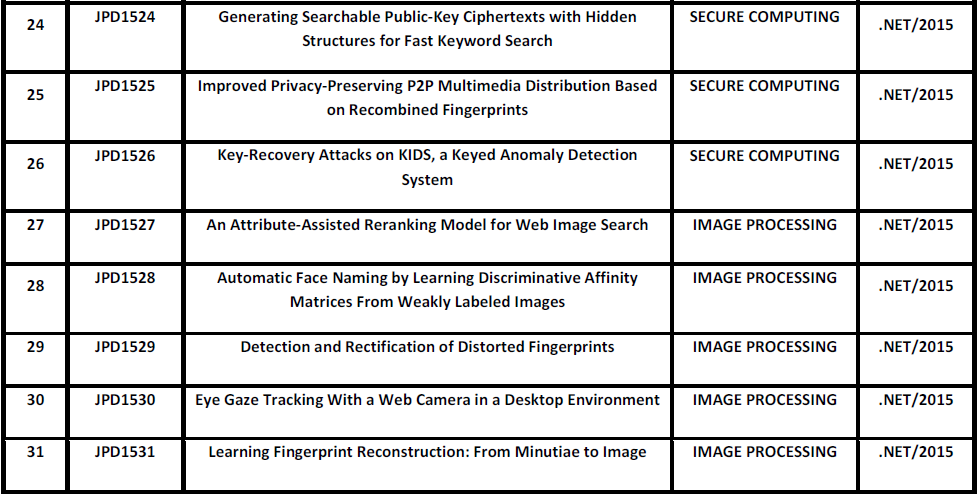 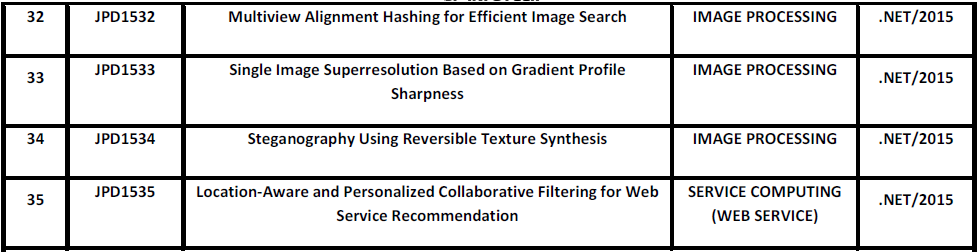 ANDROID Project Titles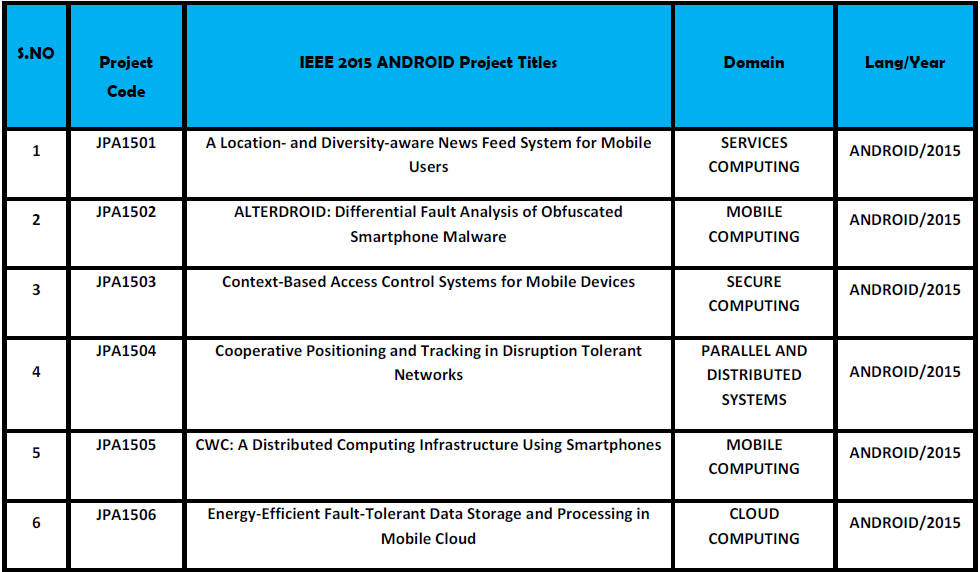 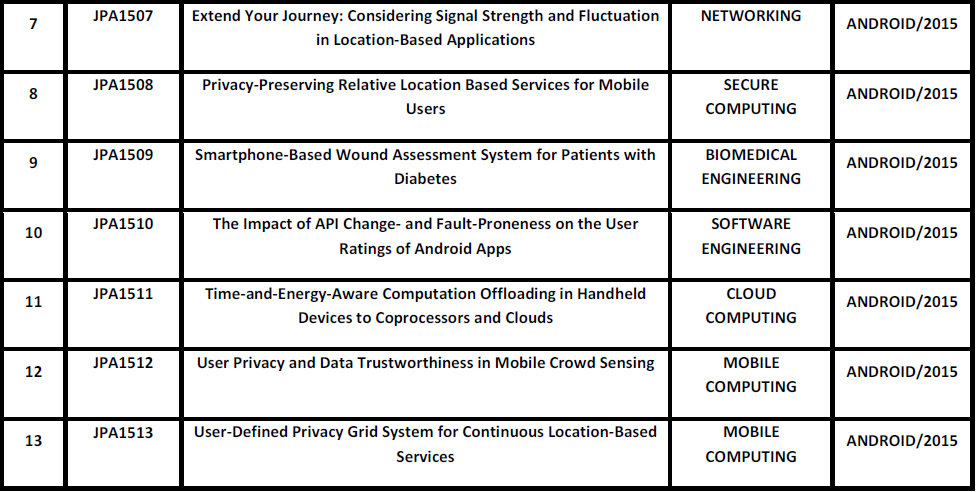 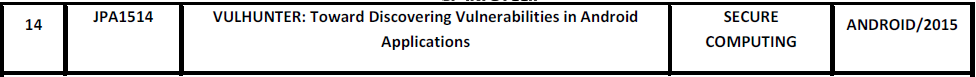 MATLAB Project Titles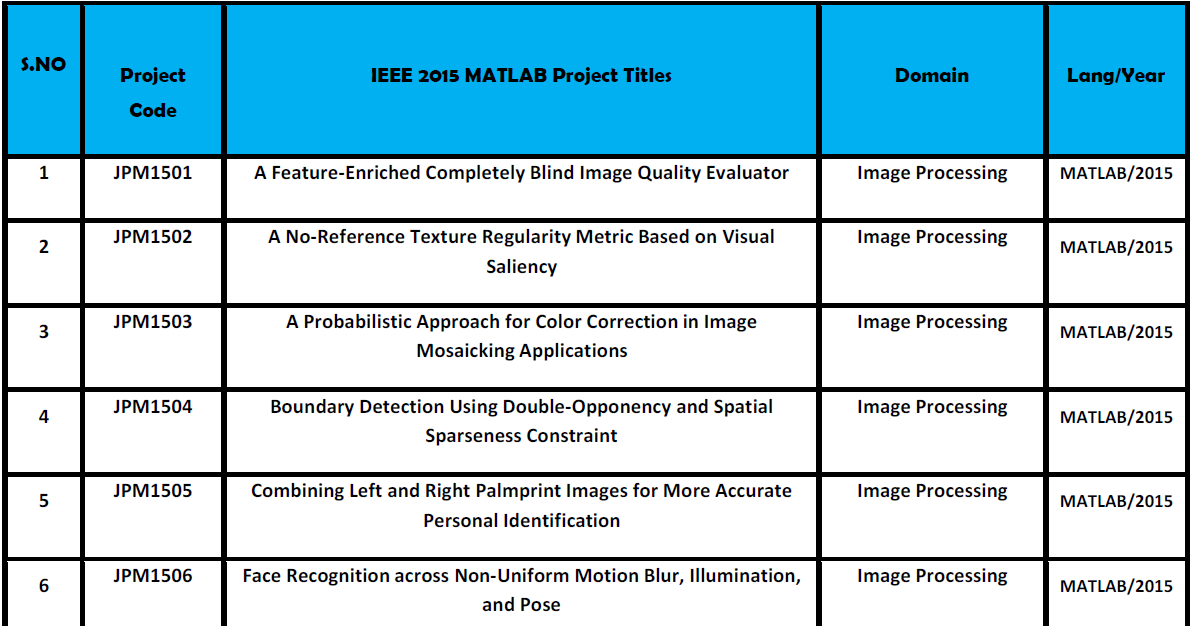 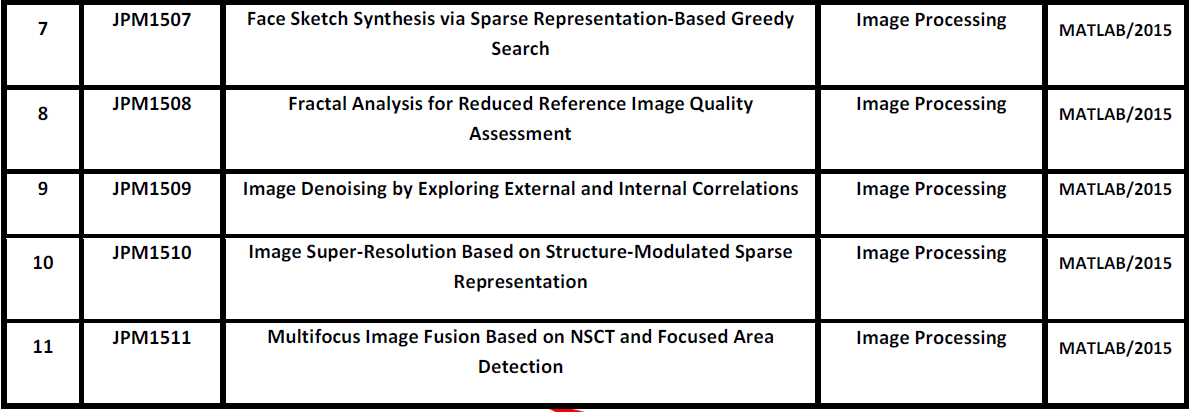 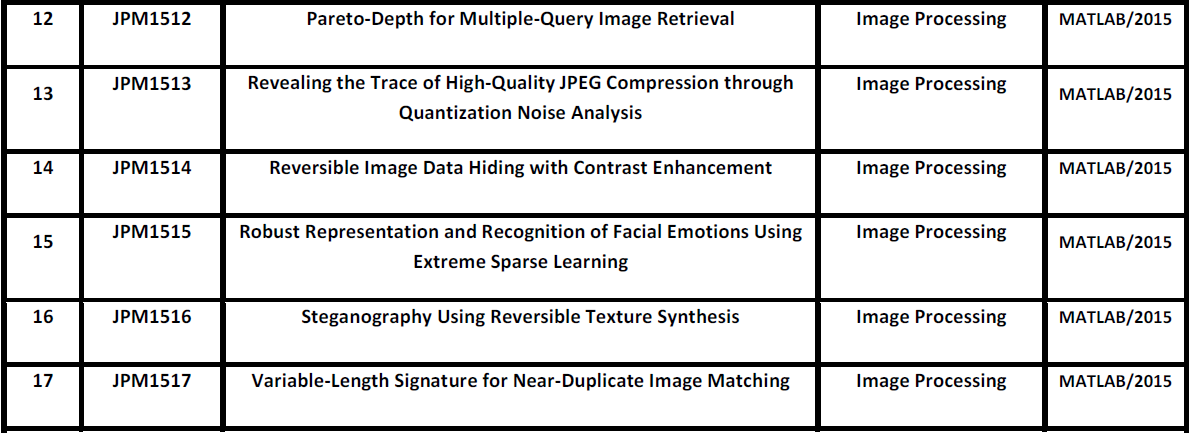 NS2 Projects Titles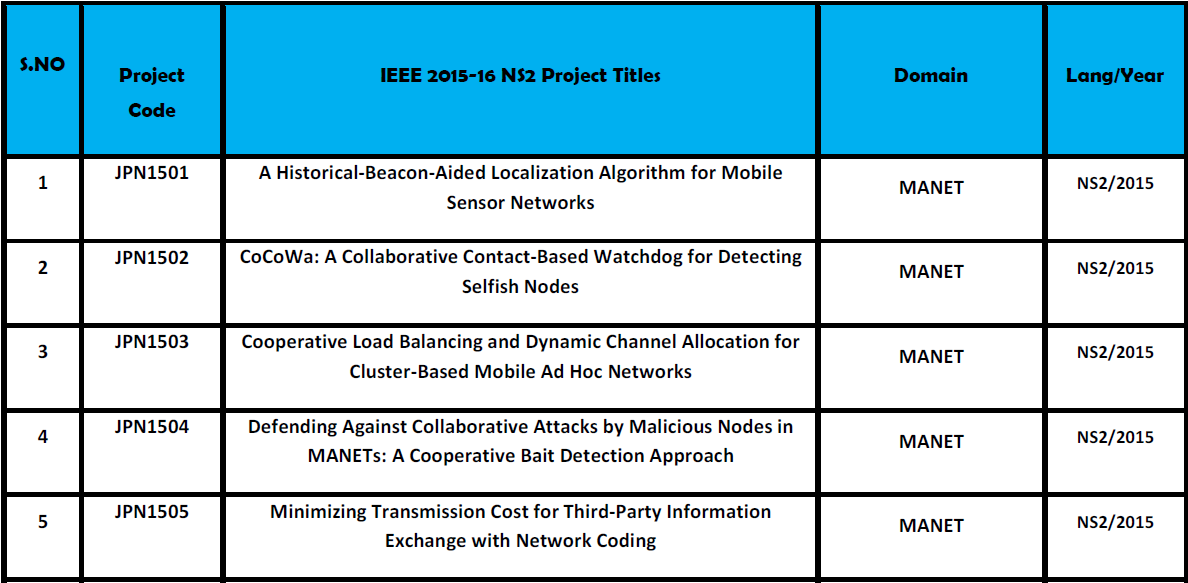 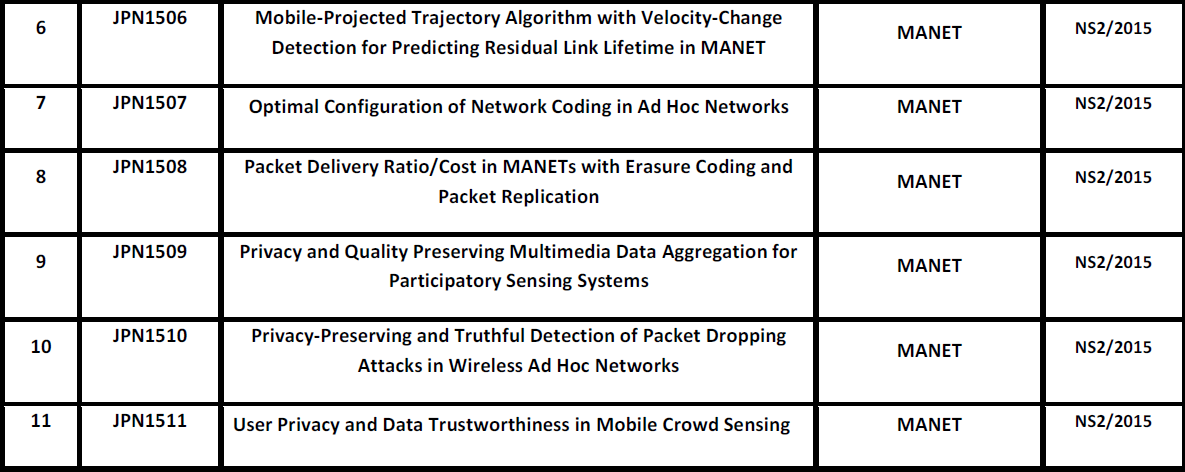 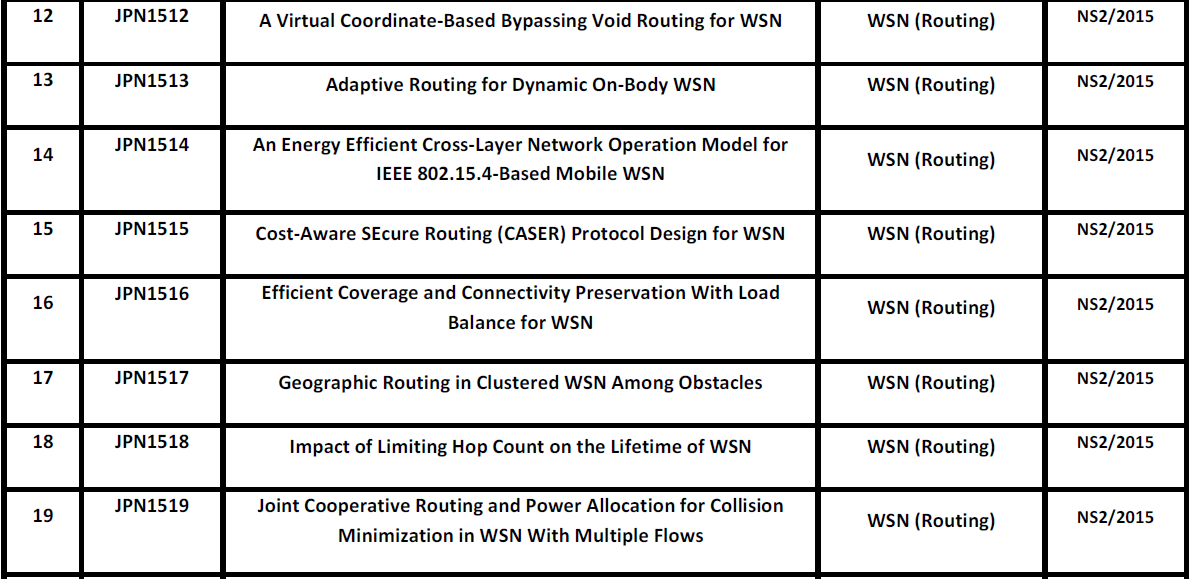 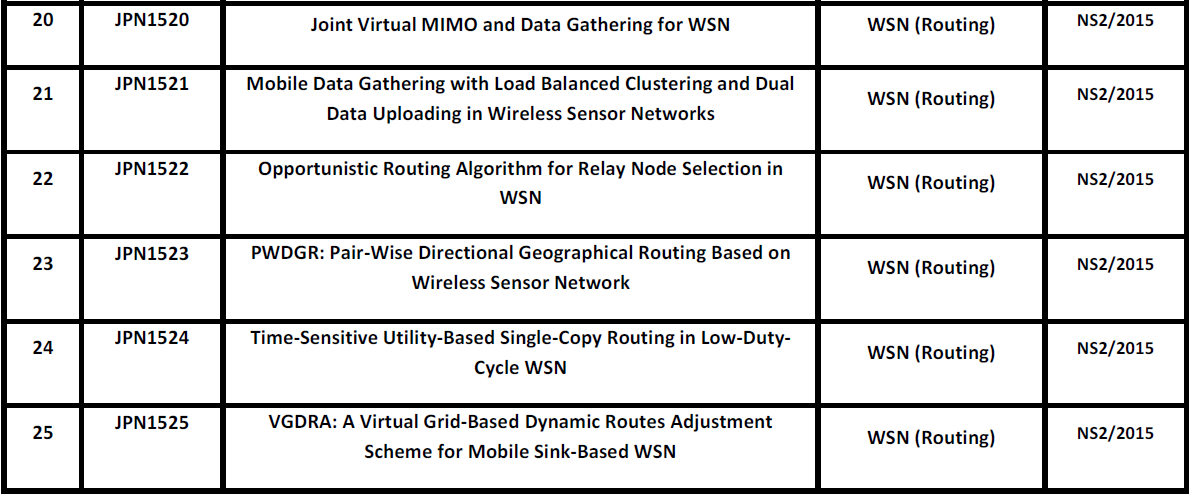 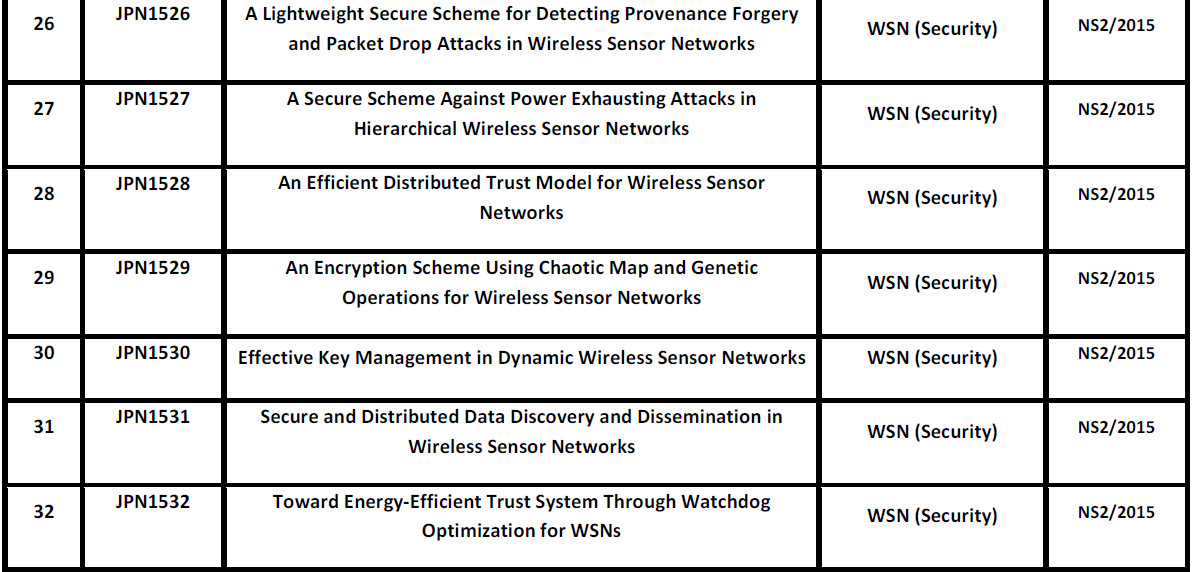 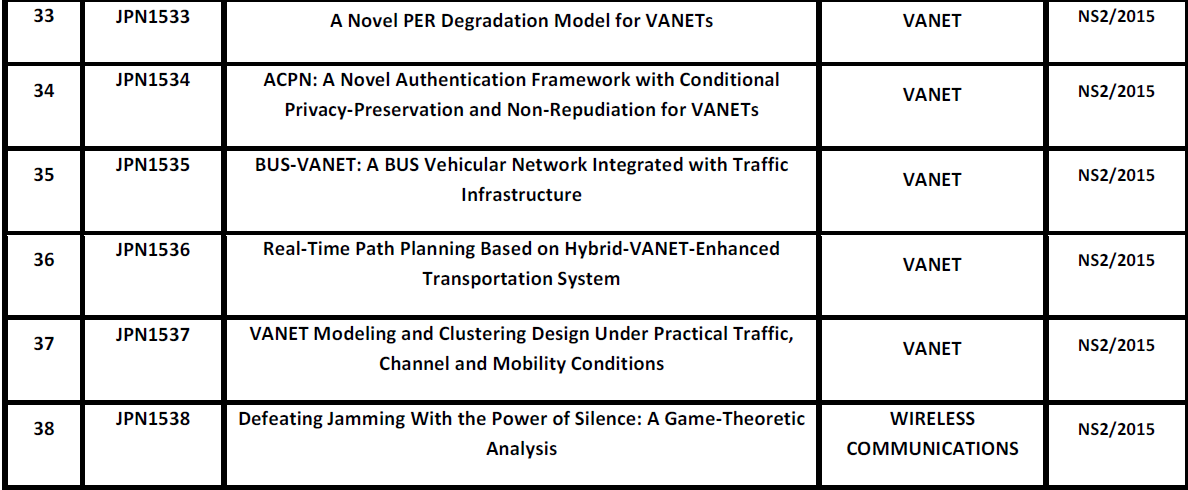 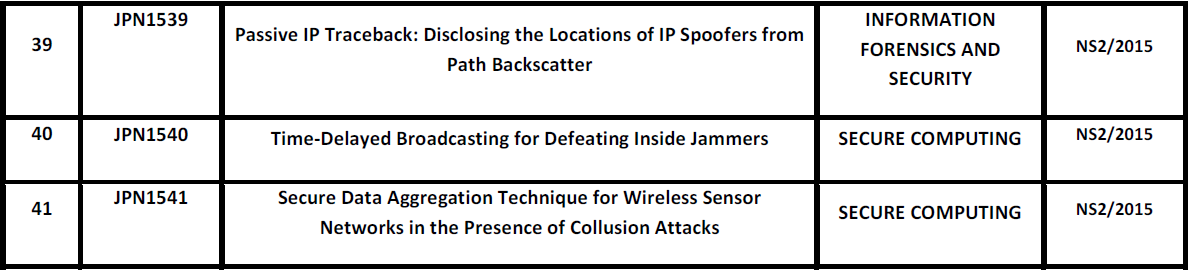 HADOOP Project Titles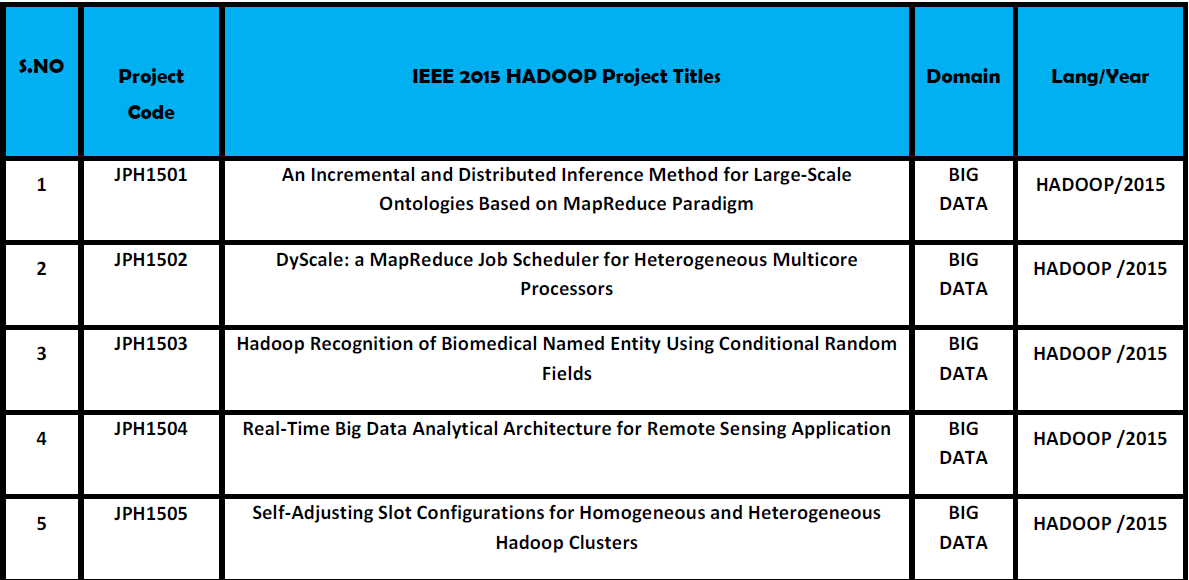 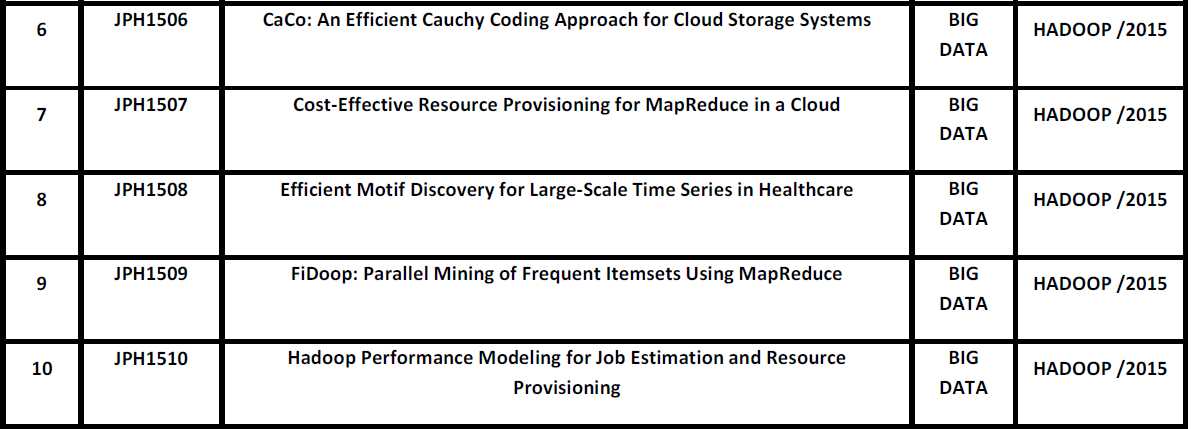 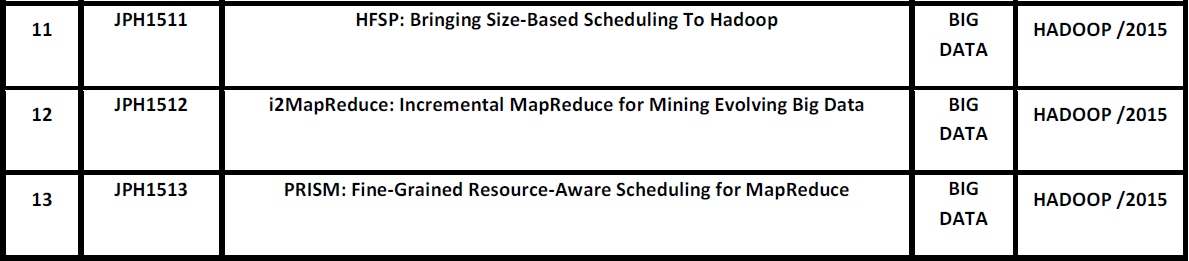 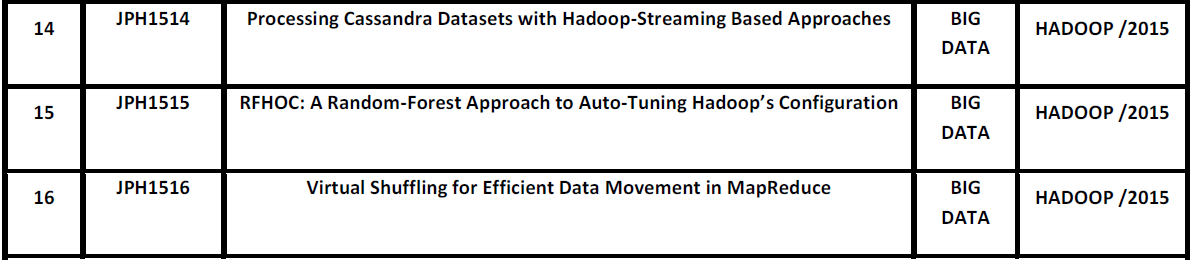 